Management Theory and PracticeDecember 2021 ExaminationQuestion No 1. Can you do a SWOT Analysis of any 1 Indian company of your choice dealing in FMCG? (10 Marks)Ans 1.IntroductionThere are several business units in Patanjali Ayurveda Limited. These include offices in Haridwar or Delhi, and registered workplaces in Haridwar and Delhi, respectively. A new company shape shifted into the company in 2006 and the company has grown in a number of ways to reach Rs 330 crore. In the financial year 2017-18, the company generated sales of about twelve Its Half solved onlyBuy Complete from our online storehttps://nmimsassignment.com/online-buy-2/NMIMS Fully solved assignment available for session December 2021,your last date is 27th November 2021.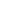 Lowest price guarantee with quality.Charges INR 199 only per assignment. For more information you can get via mail or Whats app also
Mail id is aapkieducation@gmail.comOur website www.aapkieducation.comAfter mail, we will reply you instant or maximum1 hour.Otherwise you can also contact on ourwhatsapp no 8791490301.Contact no is +91 87-55555-879Question No 2. MG Motors have been having a tough time from the time of their launch in India. They feel that there have been a lot of pilferages and wastage in their production and they need to sort it out as soon as possible. Also, the time taken to manufacturer one unit of their cars is extremely high as compared to global benchmarks. They have hired you as a consultant for the same? Can you explain the concepts of JIT and Lean Production to them and help them apply the same in order to reduce their troubles? (10 Marks)Ans 2.IntroductionIn relation to JIT, the term simply means 'just in time'. A stage of stock management that involves close collaboration with suppliers to ensure raw materials arrive as the manufacturing process is set to start. We make sure Question No 3. Lemon Tree, a premium chain of hotels across the country has suffered tremendous losses during this pandemic and have hired you as a consultant in order to analyze the samea. Can you explain Political, Economic and Social forces which have had an impact on the business?                                                                                                             (5 Marks)b. Can you also help them apply the contingency approach of Modern approach in order to face the pandemic effectively?                                                                           (5 Marks)Ans 3.IntroductionA prime motel chain, Lemon Tree, which provides a wide range of accommodations all across the country, has suffered substantial losses as a result of the pandemic. Although this corporation has experienced a number of troubles as a result of this lockdown, many corporations have also faced a number of problems during this lockdown period. If you want to prevent significant losses, you 